IB Math HL 2	Series II Exit Slip 2	Paper 3 – Graphing Calculator		Name					Part I: 1. The function   can be expanded as a power series in x, with its radius of convergence R, in the form .a. State the value of R.											[1 mark]b. Determine the values of a and b for which the expansion of   agrees with that of   up to and including the term .								[4 marks]c. Hence find a rational approximation to .								[3 marks]2.  a. Find the first three terms of the Maclaurin series for .					[6 marks]b. Hence or otherwise, determine the value of  				[4 marks]Develop a power series for each of the following expressions. Include the first four non-zero terms in your answer.  3.  [Hint: substitute   and then develop the series for .]4. 		5. 		6. 		7. Part II: Find the first 3 none zero terms of the Taylor series of the function  at .a.   Using the Maclaurin Series of , as far as  ,   estimate ln 3.    Estimate the remainder.  Based on the answers of a and b. determine the best estimation of ln 3 in 4 decimal places.  Using the Maclaurin Series of , as far , as estimate  . Round your final answer to 4 decimal places. a.  Using the Maclaurin Series as far as , estimate .  b.  Estimate the remainder.Based on the answers of a and b , determine the best estimation of  in 4 decimal places. IB Math HL 2	Series II Exit Slip 2	Paper 3 – Graphing Calculator		Name					1. The function   can be expanded as a power series in x, with its radius of convergence R, in the form .a. State the value of R.											[1 mark]b. Determine the values of a and b for which the expansion of   agrees with that of   up to and including the term .								[4 marks]c. Hence find a rational approximation to .								[3 marks]2.  a. Find the first three terms of the Maclaurin series for .					[6 marks]b. Hence or otherwise, determine the value of  				[4 marks]Develop a power series for each of the following expressions. Include the first four non-zero terms in your answer.  3.  [Hint: substitute   and then develop the series for .]4. 		5. 		6. 		7. Markscheme1.      (a)		 									A1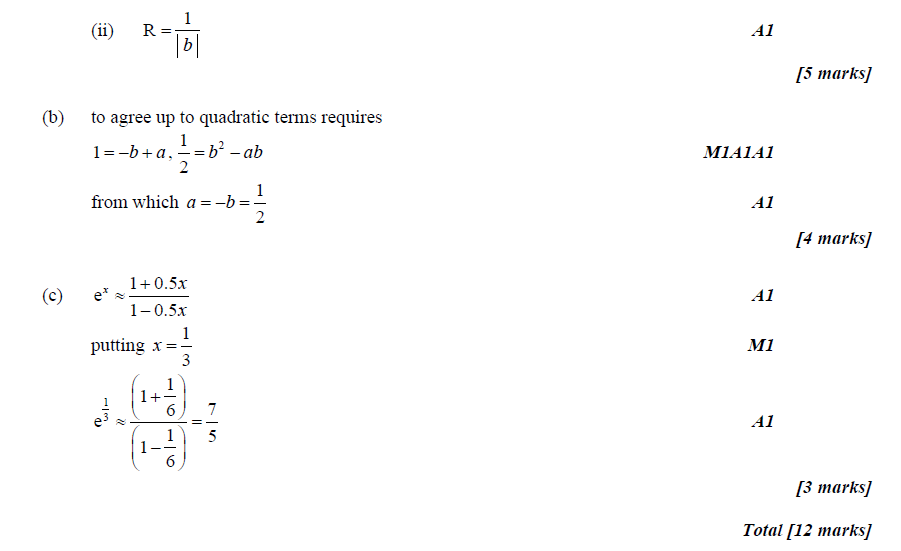 2.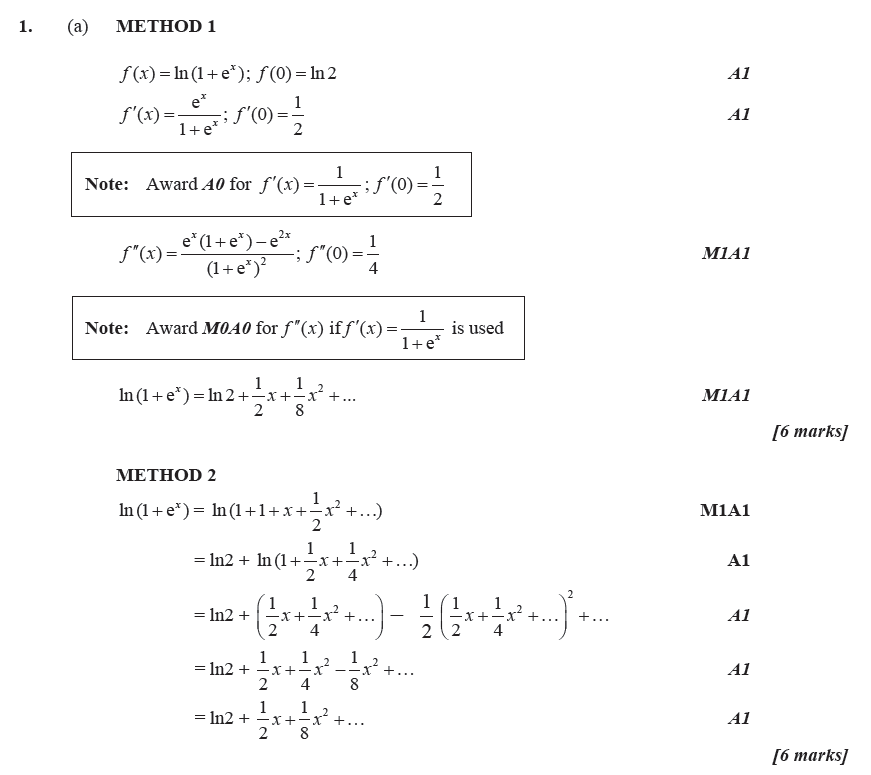 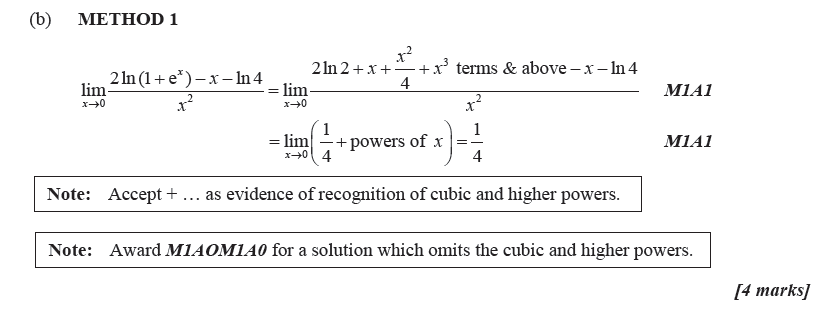 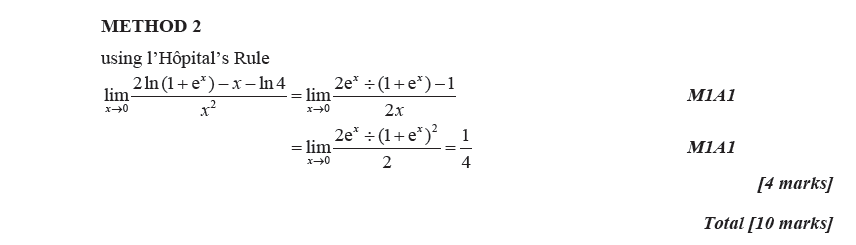 